Mandate of the Special Rapporteur in the field of cultural rights18 April 2019Excellency,I have the honour to address you in my capacity as the United Nations Special Rapporteur in the field of cultural rights, pursuant to Human Rights Council resolution 37/12.  	In my forthcoming thematic report to the General Assembly, I will address the topic of “Cultural rights and public spaces”. I am eager to consult a wide range of stakeholders, including States, United Nations agencies, academics, experts, artists, scientists, cultural workers and practitioners, as well as civil society organizations, in order to benefit from their diverse views and experiences. Many multifaceted issues are indeed at stake, as explained in my questionnaire. I would like to draw your attention to the fact that I use the term “public space” in its plural form, to underline the plurality and diversity of “public spaces” and their differences in nature and scope. Public spaces may include, for example, not only urban but also rural and natural spaces, real and virtual spaces. Submissions should be sent electronically no later than 20 May 2019 to srculturalrights@ohchr.org, using the email title: “Submission: Cultural rights and public spaces”. Please feel free to answer only the questions relevant to your work. Kindly limit your responses to 2,500 words and attach annexes where necessary. To facilitate their consideration, it would be preferable if responses could be sent in the working languages of the OHCHR, English, French or Spanish. Please also indicate if you have any objections with regard to your reply being posted on the OHCHR website. I wish to thank you in advance for your cooperation and I hope to continue a constructive dialogue on issues related to my mandate. 	Please accept, Excellency, the assurances of my highest consideration.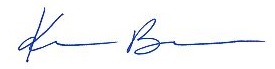 Karima BennouneSpecial Rapporteur in the field of cultural rights